MENINGKATKAN HASIL BELAJAR                  MATEMATIKA MATERI PECAHAN MELALUI MEDIA KARTU PECAHAN DI KELAS V SDN 050596 KUTA PARITSAFIRAH APRILIA PERANGIN-ANGIN191434215ABSTRAKPembelajaran matematika sering dianggap sulit oleh sebagian besar siswa kurangnya minat terhadap pembelajaran matematika menjadikan hasil belajar rendah. Penyampaian materi yang monoton serta kurangnya penerapan media pembelajaran menyebabkan siswa kurang memahami apa yang disampaikan guru. Disinilah pentingya penggunaan media pembelajaran terutama sesuai dengan usia siswa. Media kartu pecahan bisa menjadi salah satu alternatif dalam masalah ini. Adapun tujuan dari penelitian ini adalah untuk mengetahui hasil belajar pada materi pecahan melalui penerapan media kartu pecahan di kelas V SD Negeri 050596 Kuta Parit. Penelitian ini merupakan penelitian tindakan kelas (PTK) dengan subjek penelitian adalah siswa kelas V SD Negeri 050596 Kuta Parit yang berjumlah 20 siswa dengan nilai KKM individual 75 untuk mata pelajaran matematika, sedangkan KKM klasikalnya adalah 80%. Teknik pengumpulan data menggunakan lembar observasi aktivitas siswa, dan hasil tes. Teknik analisis data menggunakan rumus persentase. Hasil penelitian menunjukan bahwa : Pada siklus I sebesar 67,75% dengan (kategori baik), Pada siklus II sebesar 71,00% dengan (kategori baik), dan Pada siklus III hasil belajar siswa mengalami peningkatan sebesar 84,00% dengan (kategori sangat baik)..Kata kunci: Hasil belajar, kartu pecahan, Matematika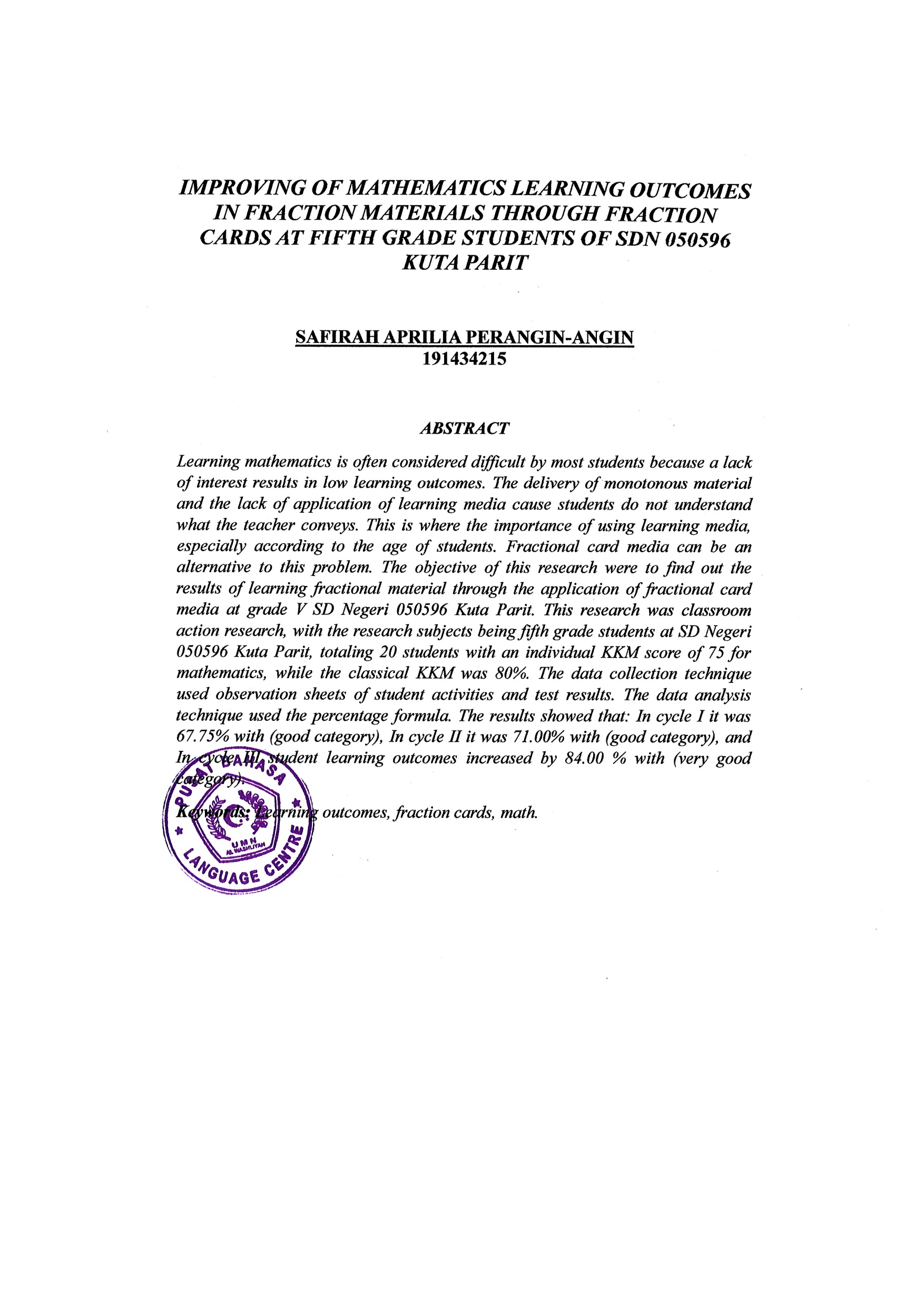 